HRVATSKI JEZIK, 17.6.2020.VJEŽBA ČITANJA I PISANJA, VJEŽBANJE
ZADATCI ZA UČENIKA:PROČITAJ PJESMUPREPIŠI PJESMU VELIKIM TISKANIM SLOVIMA. UMJESTO SLIČICE NAPIŠI RIJEČ.O SVAKOJ SLICI NAPIŠI REČENICU.
Ako niste u mogućnosti isprintati materijale, uputa je sljedeća:učenici koji samostalno prepisuju, prepisati će riječi ili cijele rečenice u bilježnicu učenicima koji nisu samostalni u prepisivanju napisati će riječi ili rečenice uz pomoć roditelja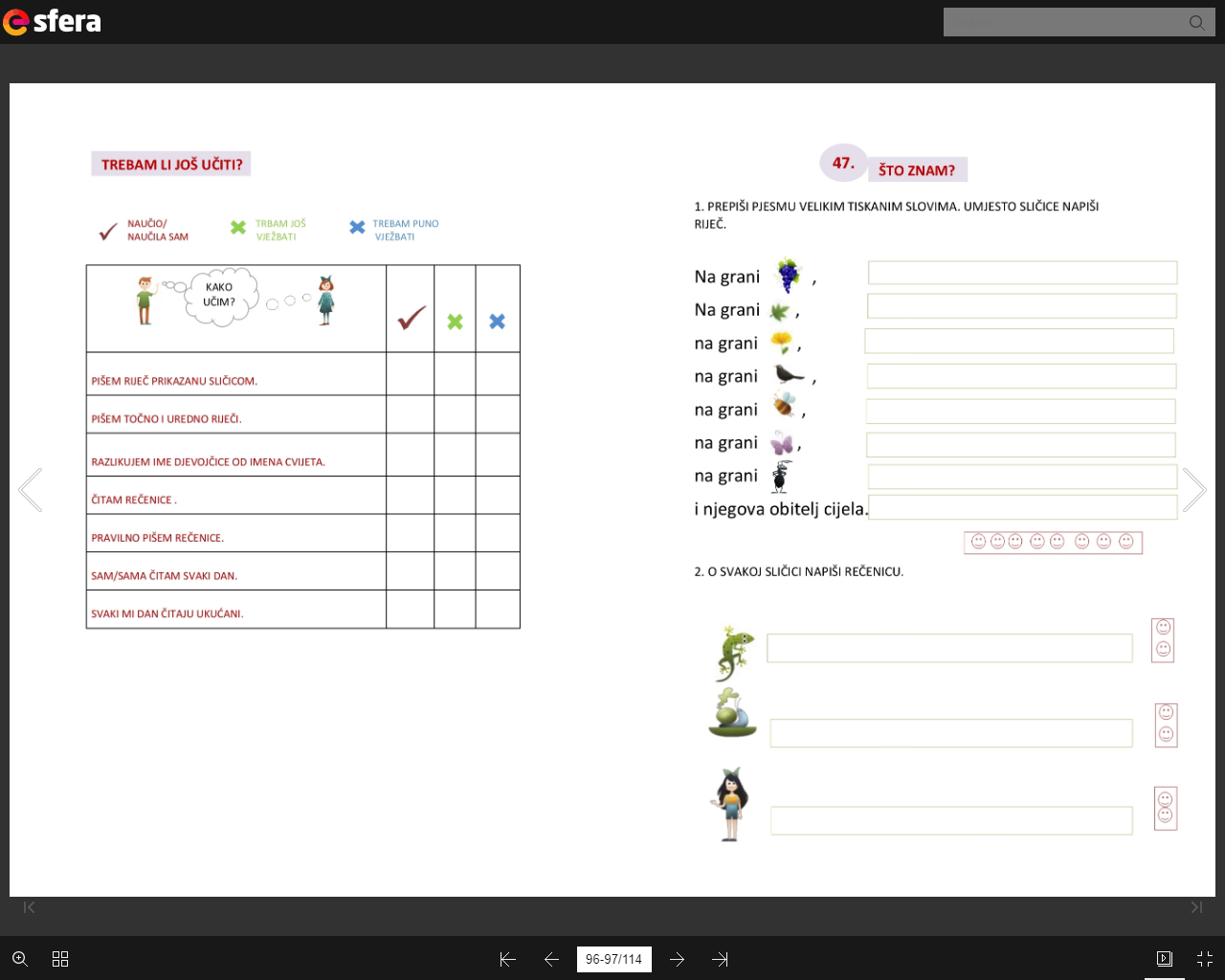 